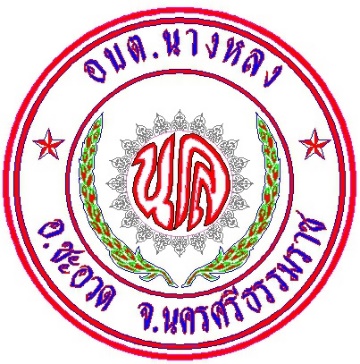 มาตรการส่งเสริมคุณธรรมและความโปร่งใส ประจำปีงบประมาณ พ.ศ.2565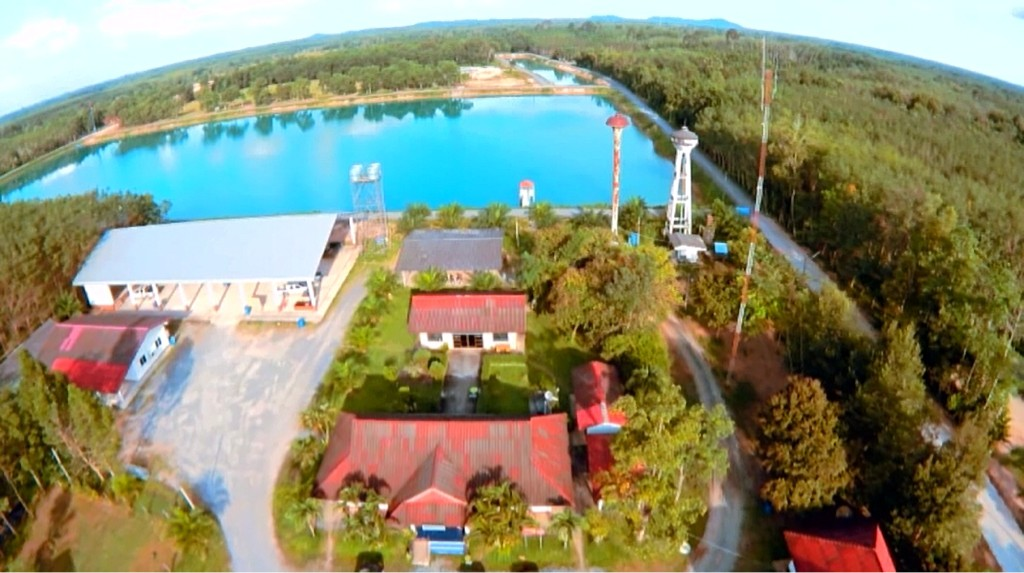 องค์การบริหารส่วนตำบลนางหลง อำเภอชะอวด จังหวัดนครศรีธรรมราชมาตรการส่งเสริมคุณธรรมและความโปร่งใส ประจำปีงบประมาณ พ.ศ.2565องค์การบริหารส่วนตำบลนางหลง อำเภอชะอวด จังหวัดนครศรีธรรมราช*******************************1. การวิเคราะห์ผลการประเมิน ITA ขององค์การบริหารส่วนตำบลนางหลง ปีงบประมาณ พ.ศ.2564                     	จากผลการประเมิน ITA ในปีงบประมาณ พ.ศ.2564 ขององค์การบริหารส่วนตำบลนางหลง พบว่ามีผลคะแนน 91.71 คะแนน อยู่ในระดับ A ดังนี้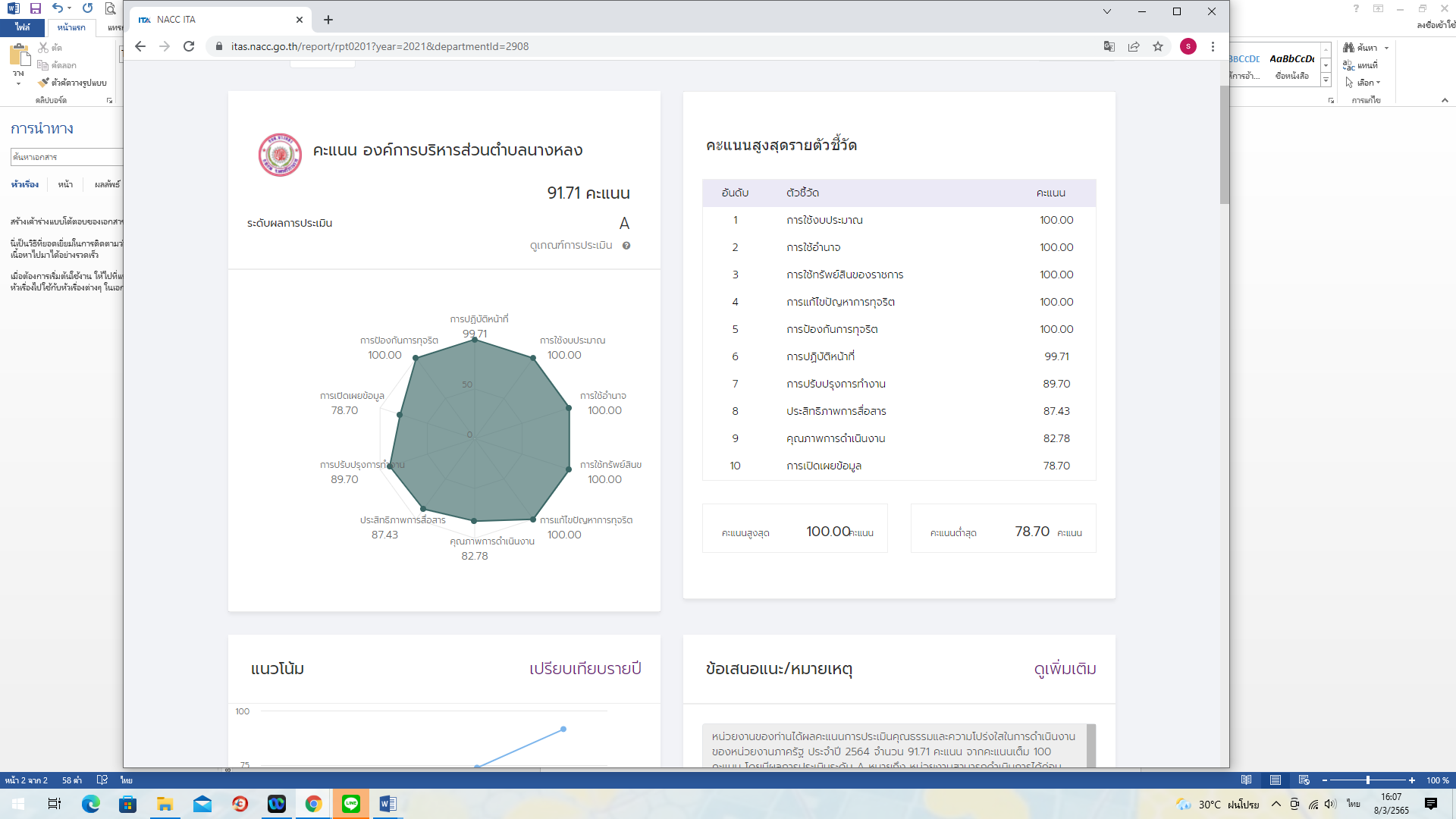 -2-โดยวิเคราะห์ผลการประเมินแต่ละตัวชี้วัด ได้ดังนี้ประเด็นที่ต้องแก้ไขปรับปรุงแบบวัด IIT เป็นการประเมินการรับรู้ของบุคลากรภายในเกี่ยวกับการปฏิบัติหน้าที่ การใช้จ่ายงบประมาณและทรัพย์สินของทางราชการ โดยยึดระเบียบปฏิบัติและกฎหมายที่เกี่ยวข้อง รวมทั้งหลักการมีส่วนร่วมของประชาชน พบว่ามีประเด็นที่ต้องดำเนินการ ดังนี้ 	      1. การแก้ไขปัญหาการทุจริต จะต้องดำเนินการมุ่งเสริมสร้างวัฒนธรรมการทำงานเพื่อประโยชน์สูงสุดของส่วนรวม มีจิตสาธารณะและพร้อมให้บริการประชาชนอย่างเต็มกำลังความสามารถ โดยจัดทำมาตรการป้องกันและมีระบบการติดตามตรวจติดตามตรวจสอบพฤติกรรมการทุจริตอย่างชัดเจนและเปิดเผย รวมทั้งการเปิดให้ประชาชนมีส่วนร่วมในการแสดงความคิดเห็นและการติดตามตรวจสอบการทำงานของหน่วยงานได้โดยง่ายและสะดวกแบบวัด EIT เป็นการประเมินการรับรู้ของผู้รับบริการที่มีต่อคุณภาพและมาตรฐานการให้บริการอย่างมีประสิทธิภาพและมาตรฐานการให้บริการอย่างมีประสิทธิภาพ ประสิทธิผลและไม่เลือกปฏิบัติ พบว่ามีประเด็นที่ต้องดำเนินการ ดังนี้คุณภาพการดำเนินงาน จะต้องดำเนินการประชาสัมพันธ์เกี่ยวกับระบบและขั้นตอนการให้บริการงานด้านต่าง ๆ อย่างทั่วถึง และส่งเสริมให้มีการฝึกอบรมพัฒนาเพิ่มพูนทักษะและความรู้เกี่ยวกับการปฏิบัติงานอย่างสม่ำเสมอประสิทธิภาพการสื่อสาร จะต้องดำเนินการจัดทำสื่อประชาสัมพันธ์และเปิดเผยข้อมูลบนเว็บไซต์หลักของหน่วยงานให้ง่ายต่อการเข้าถึงข้อมูล และมีการปฏิสัมพันธ์แลกเปลี่ยนข้อมูลข่าวสารกันอย่างชัดเจนและต่อเนื่องการปรับปรุงระบบการทำงาน จะต้องดำเนินการสร้างกระบวนการปรึกษาหารือระหว่างผู้บริหารและบุคลากรเพื่อร่วมกันทบทวนปัญหาและอุปสรรคในการปฏิบัติงานอย่างเป็นระบบ และส่งเสริมให้ผู้รับบริการประชาชนทั่วไปมีส่วนร่วมในการแสดงความคิดเห็นหรือให้คำแนะนำในการพัฒนาและปรับปรุงคุณภาพและมาตรฐานการให้บริการได้โดยสะดวก แบบวัด OIT พบว่ามีประเด็นที่ต้องมีการพัฒนาทักษะ ความรู้ความสามารถของบุคลากรผู้ดูแลเว็บไซต์ของหน่วยงานในการปรับปรุงระบบให้ทันสมัยและมีกาติดต่อสื่อสารผ่านเว็บไซต์ได้อย่างรวดเร็วและ          มีประสิทธิภาพตัวชี้วัดของการประเมิน ITAแบบวัดการรับรู้ของผู้มีส่วนได้ส่วนเสียภายใน (IIT)1. การปฏิบัติหน้าที่                                                                    99.71  คะแนน2. การใช้งบประมาณ                                                                 100.00 คะแนน3. การใช้อำนาจ                                                                       100.00 คะแนน4. การใช้ทรัพย์สินของทางราชการ                                                 100.00 คะแนน5. การแก้ไขปัญหาการทุจริต                                                        100.00 คะแนนแบบวัดการรับรู้ของผู้มีส่วนได้ส่วนเสียภายนอก (EIT)6. คุณภาพการดำเนินงาน                                                             82.78 คะแนน      7. ประสิทธิภาพการสื่อสาร                                                           87.43 คะแนน8. การปรับปรุงการทำงาน                                                            89.70 คะแนนแบบวัดการเปิดเผยข้อมูลสาธารณะ (OIT)9. การเปิดเผยข้อมูล                                                                   78.70 คะแนน10.การป้องกันการทุจริต                                                            100.00 คะแนน